Stolpejakt Naustdal 2018: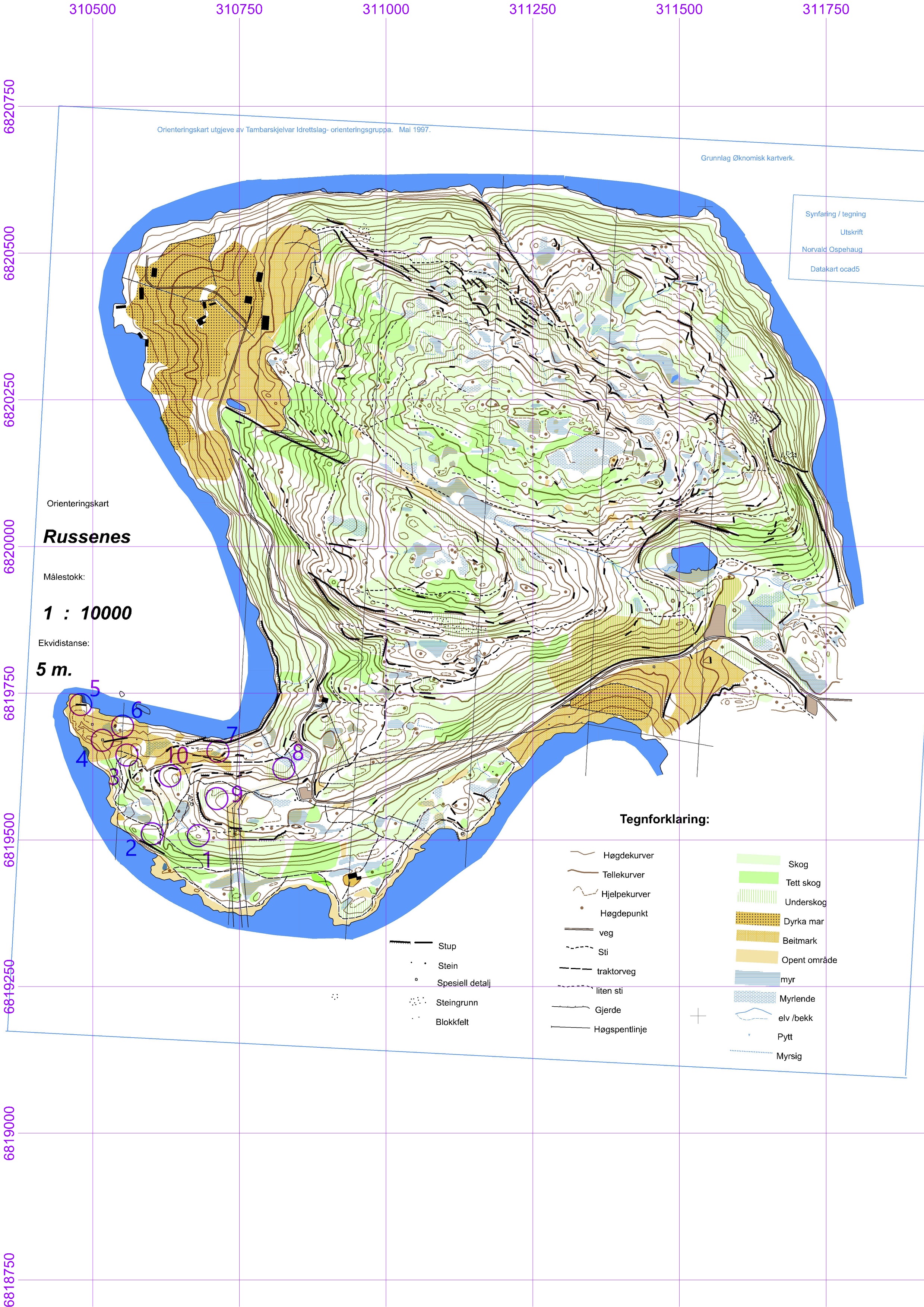 Russenes FriluftsområdeStolpeBeskrivelseKodeKode1KolleKolle2SøkkSøkk3StikryssStikryss4RuinRuin5BryggeBrygge6MyrMyr7SøkkSøkk8SøkkSøkk9KolleKolle10Vest for kolleVest for kolle